COMPLETA AS PALAVRAS COM A VOGAL E.ESCOLADATADATA____ /____ / ________ /____ / ________ /____ / ____ALUNOPROFESSORAPROFESSORAANOANOTURMA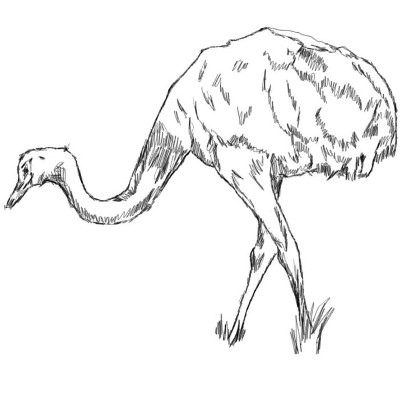 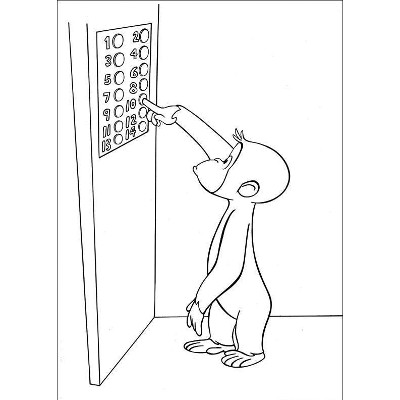 ___ MA___ L ___ VADOR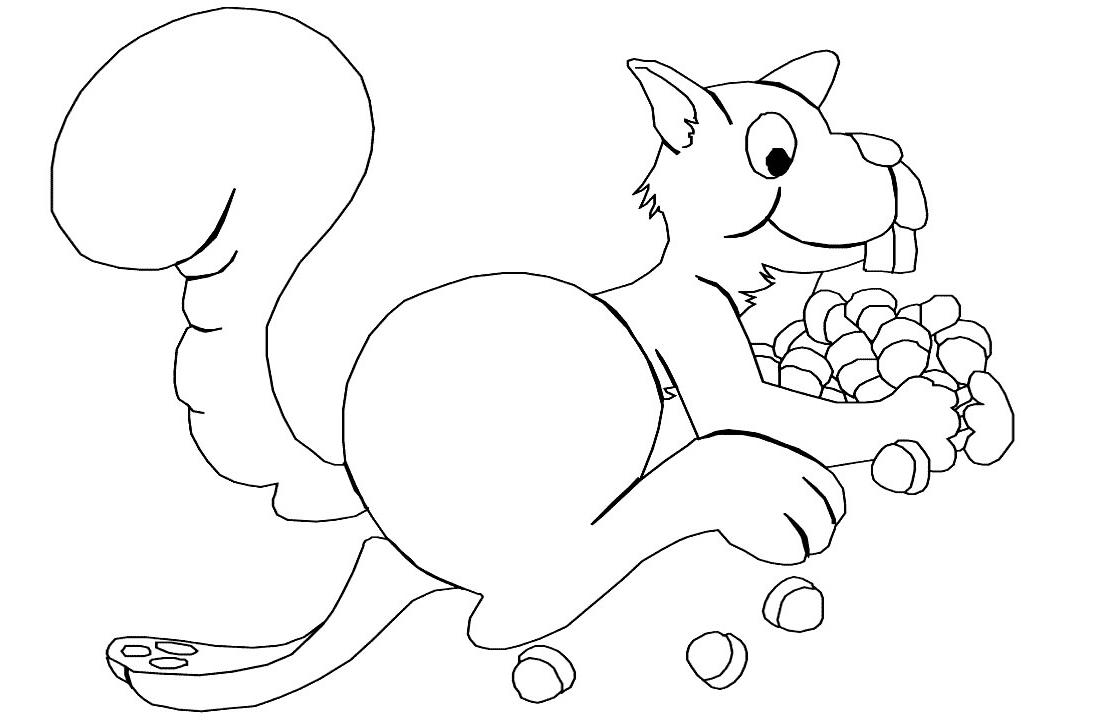 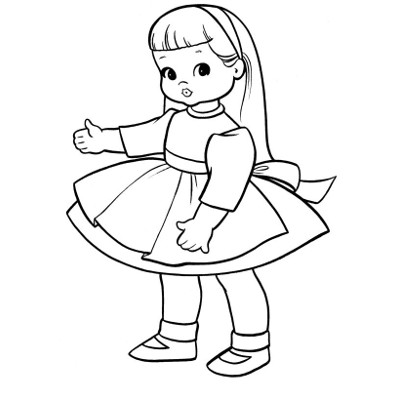 ___ SQUILOBON ___ CA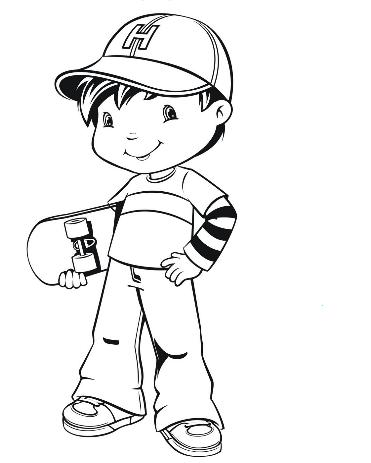 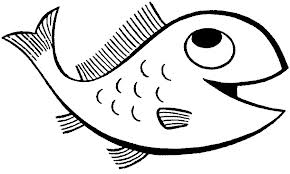 M ___ NINOP ___ IX ___